1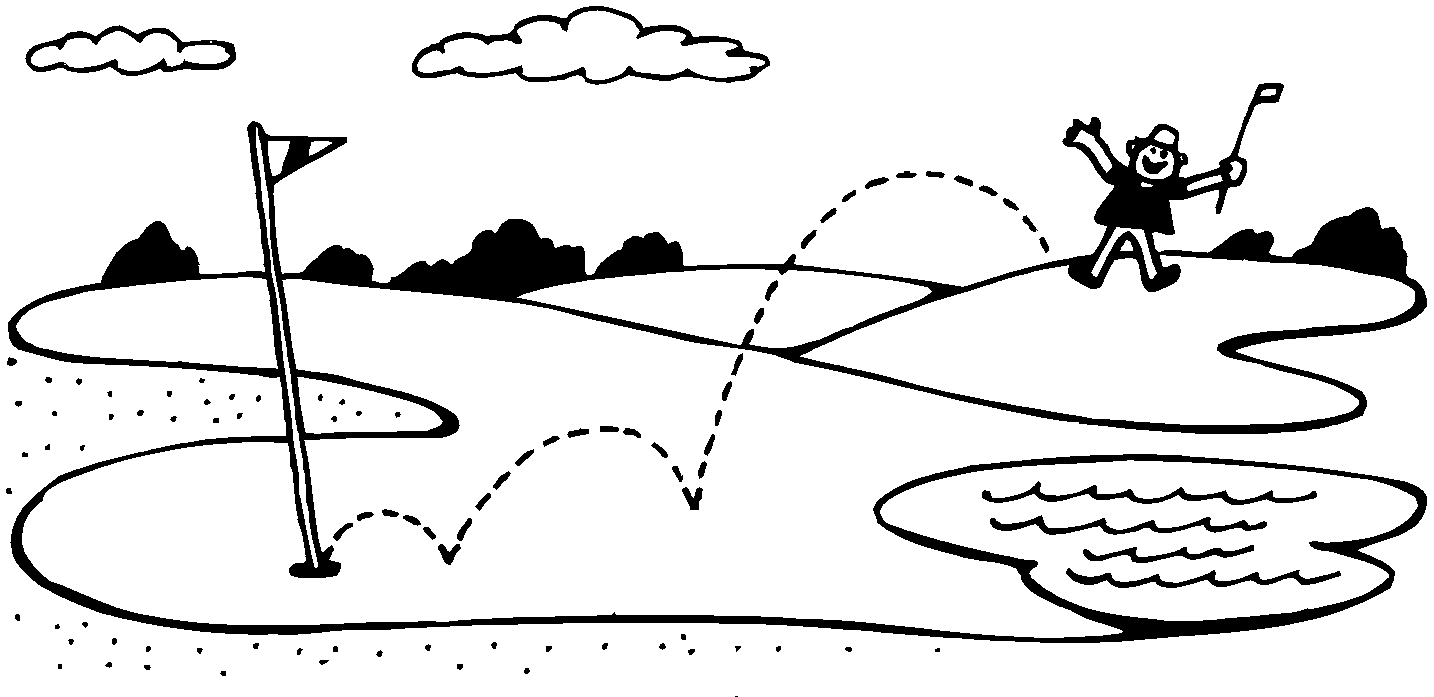 Manzanita OpenEugene Schmuck FoundationSCHOLARSHIP APPLICATION FOR NEAH-KAH-NIE HIGH SCHOOLName of Applicant: ________________________________________________                                 Last				First				MiddleMailing Address: __________________________________________________			     Address				City			ZipPhone Number: ______________________		Accumulative GPA: _______Incomplete applications will not be considered.  A complete application must include the following:a list of extracurricular activities, employment, and hobbies as well as community service,a 300-500 word essay describingyourself as a studentyour goals and aspirationshow you think you will get to where you want in lifean official high school transcript through the first two terms of your senior year,two letters of recommendation:  one from a core class teacher and one from an employer, community member or mentor anda paragraph, written and signed by a parent/guardian, stating the estimated family financial contribution (a printed FAFSA document of EFC is not sufficient).The selection committee will consist of one member of the Eugene Schmuck Foundation board and two additional qualified people selected by the ESF board.Student must be enrolled as a full-time student.  Up to three annual $1500 academic/vocational scholarships will be awarded to entering college freshmen.  Recipients have potential to receive funds of $1500 per year, available in the three succeeding years of the students’ academic program, if they maintain an accumulative G.P.A. of 2.50 for the school year.     Application deadline is 9:00 am on Monday, April 24thPlease provide 3 copies of your application packet. Applications are to be turned in to the Neah-Kah-Nie High School counseling office.  Interviews will be scheduled, in May, with qualified applicants and awards announced at the Neah-Kah-Nie Senior Awards Night.If you have any questions, please contact Connie Vander Waal at 503-407-3555.